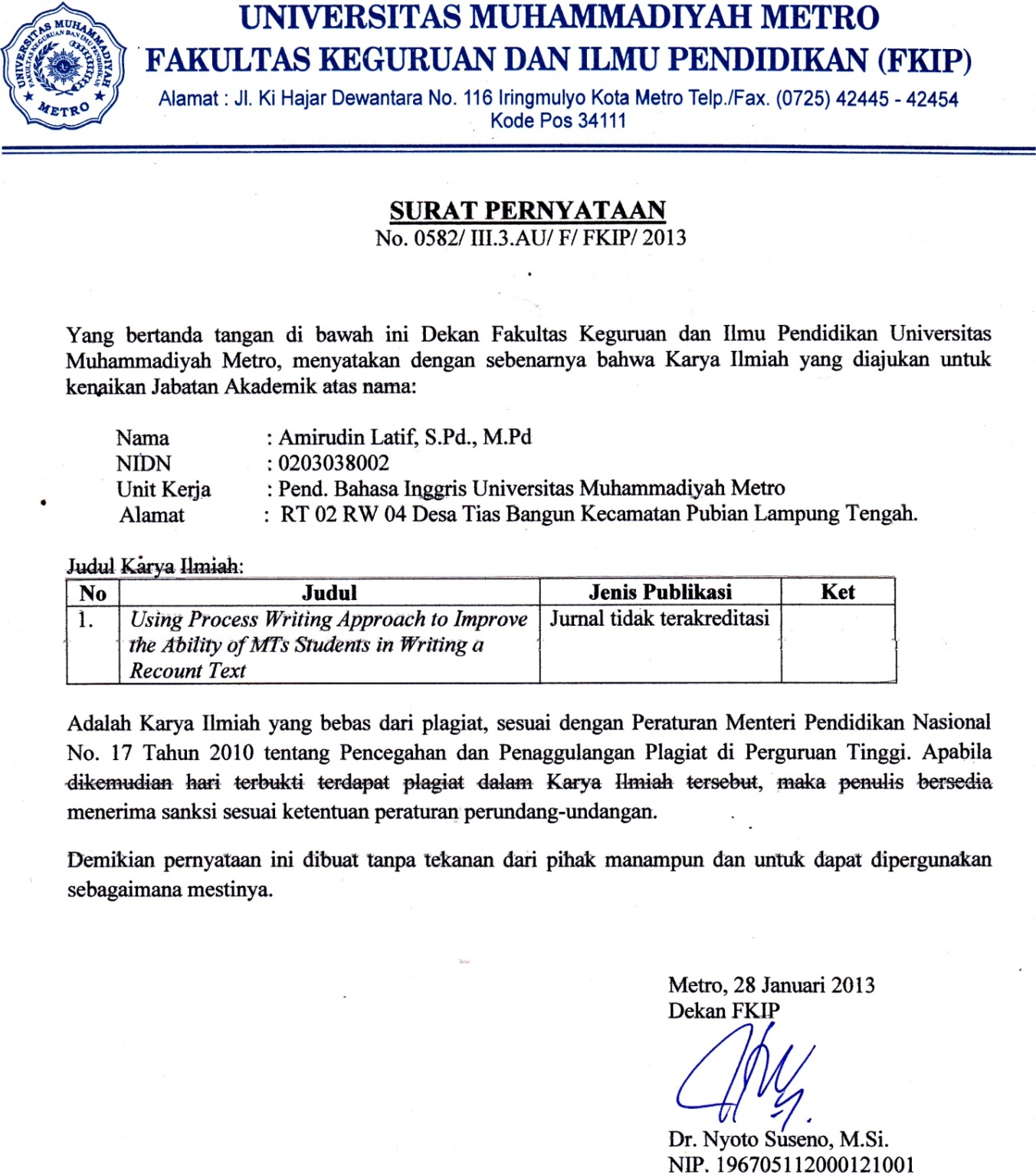 KONTRAK PERKULIAHANMata Kuliah			: Basic VocabularyKode Mt. Kuliah / SKS	: - / 2 SKSFakultas / Jurusan		: FKIP / Pendidikan Bahasa dan SastraProgram Studi / Semester	: P. Bahasa Inggris / IDosen Pengampu		: Fitri Palupi Kusumawati, M.Pd.BI. / Eva Faliyanti, M.Pd.BI.Aturan PerkuliahanBerikut adalah beberapa peraturan yang ditetapkan dan disepakati bersama dalam mengikuti mata kuliah Basic Vocabulary :Peraturan umum yang diikuti adalah peraturan yang tercantum dalam Pedoman Akademik Universitas Muhammadiyah Metro tentang proses belajar mengajar (PBM) yang berlaku saat ini.Mahasiswa diwajibkan mengikuti perkuliahan tatap muka minimal 13 X pertemuan (80%). Bagi mahasiswa yang jumlah kehadirannya hanya 9 s.d. 12 kali, wajib mengumpulkan tugas yang akan ditentukan kemudian. Bagi mahasiswa yang kehadirannya ≤ 50%,tidak diperkenankan mengikuti UAS.Mahasiswa yang tidak dapat mengikuti UTS atau UAS dikarenakan sebab-sebab tertentu yang dapat dimaklumi, dapat menyusul kemudian selambat-lambatnya 1 (satu) minggu setelah UTS atau UAS dilaksanakan dengan pemberitahuan terlebih dahulu.Mahasiswa yang belum melengkapi komponen nilai matakuliah wajib segera menghubungi dosen pengampu dan wajib melengkapi komponen tersebut paling lambat 1 (satu) minggu sebelum UAS dilaksanakan. Melengkapi tugas atau komponen nilai lainnya setelah UAS diselenggarakan tidak diperkenankan dan tidak akan diterima.Jika nilai akhir telah diserahkan ke BAAK dan telah dimasukkan ke dalam sistem komputer universitas, maka tidak adalagi kegiatan perbaikan atau susulan nilai. Mahasiswa yang memperoleh nilai E, maka diwajibkan mengulang matakuliah ini di tahun depan.Selama kegiatan pembelajaran, mahasiswa dilarang menggunakan dan atau memainkan HP. Mahasiswa diwajibkan untuk memakai pakaian yang rapih dan sopan (tidak menggunakan jeans, kaos, sandal, memakai kaos kaki, memakai rok untuk wanita)Kontrak perkuliahan ini disepakati bersama di Metro, pada hari Senin, tanggal 17 September 2018.MengetahuiDosenPengampu,	Fitri Palupi K., M.Pd.BI.	( _______________________________ )Eva Faliyanti, M.Pd.BI. 	( _______________________________ )	MenyetujuiPerwakilanMahasiswa,__________________________________	( _______________________________ )__________________________________	( _______________________________ )